RED = Sabbath   BLUE = New Moon   YELLOW =  High Day or High Day & Sabbath or New Moon                                        GREEN = Feast of Tabernacles   www.hope-of-israel.org   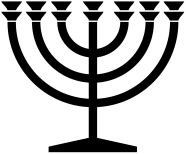 October 2024October 2024October 2024October 2024October 2024SundayMondayTuesdayWednesdayThursdayFridaySaturday12345SNMTrumpetsNM6789101112S13141516171819Atonement(Yom Kippur)TabernaclesSFOT-120212223242526FOT-2FOT-3FOT-4FOT-5FOT-6FOT-7Last Great DayS2728293031